ジャイロ ロケットのつくりかた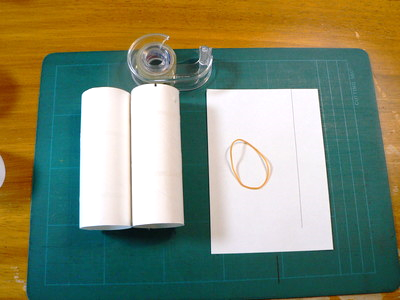 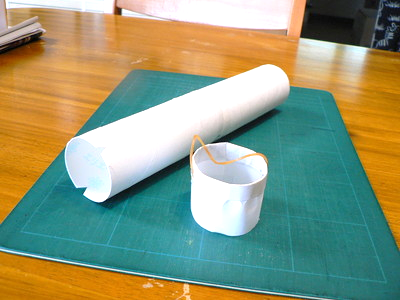 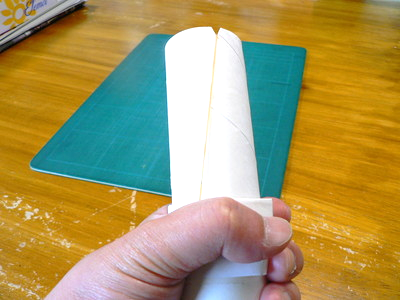 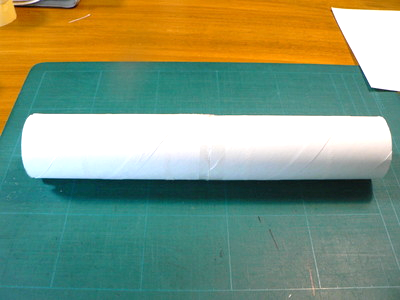 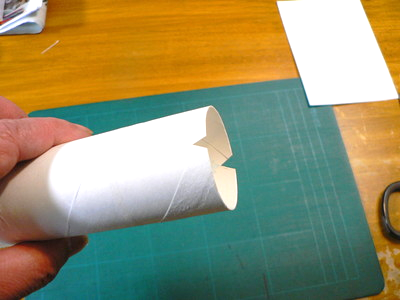 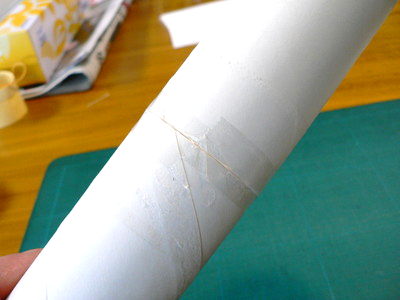 ① トイレットペーパーの芯をセロテープで貼り合わせて、1本の筒にする
テープは一重で可、段差ができないようきれいに貼り合わせる② 一方の端に切り込みを2か所入れる （両端に入れてもよい）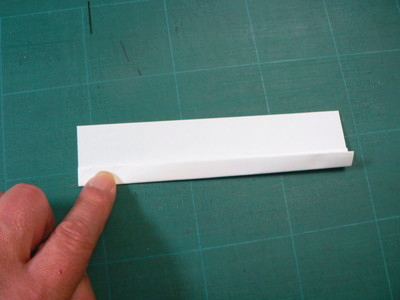 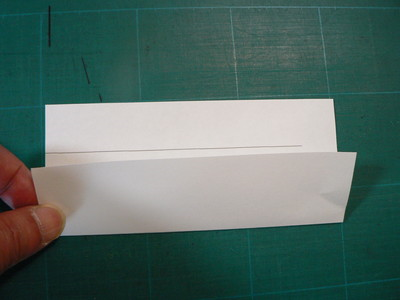 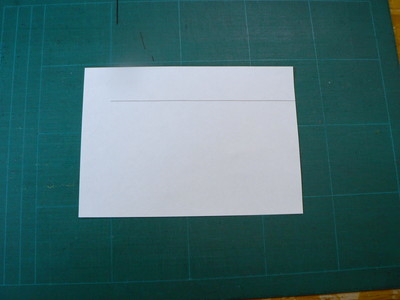 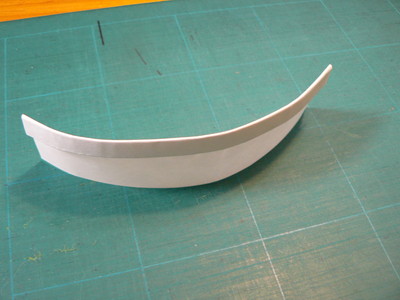 ③ A7の紙の上端から2.5cmのところに線を引く④ 紙の下端が線のところになるように折る⑤ さらに２回、同様に折る （合計３回）⑥ 筒状にするので、折った部分を良くしごいて、全体を反らせておく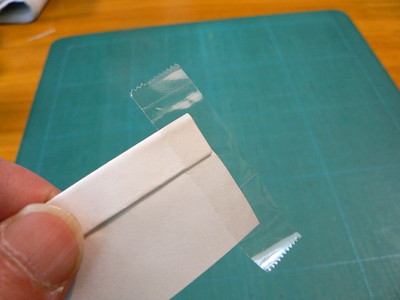 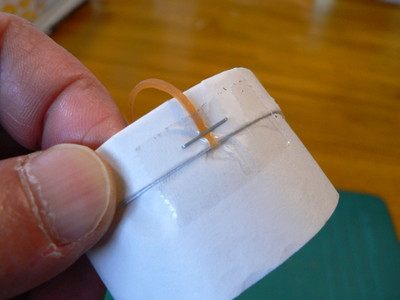 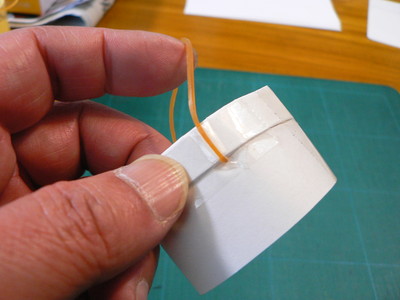 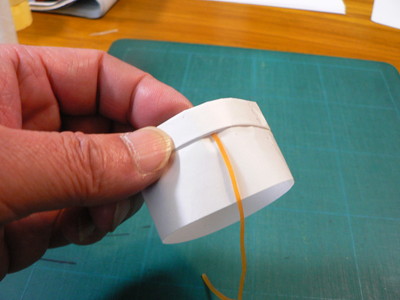 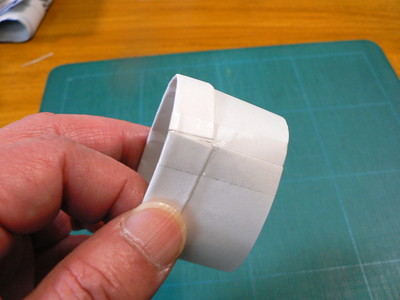 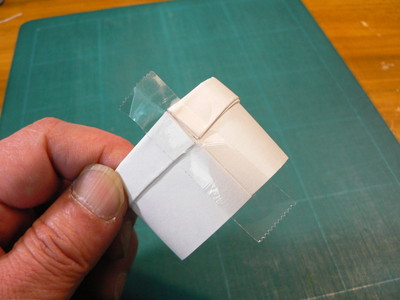 ⑦ 折った紙の短辺をセロテープで貼り合わせて筒状にする
このとき、紙は重ねないで、両端をぴったり合わせるようにする （重ねると直径が小さくなってしまうため）⑧ 輪ゴムを切って、一方の端を筒の折り返しの中に差し込む⑨ 輪ゴムをセロテープで固定する
反対側も同様に輪ゴムを差し込んで固定する⑩ 輪ゴムを押さえるように、ステープラー（ホチキス）で補強する